Smlouvao výrobě pamětních stříbrných mincí s vloženým prvkemuzavřená dle § 1746 odst. 2 zákona č. 89/2012 Sb., občanský zákoník, ve znění pozdějších předpisů (dále jen „občanský zákoník“)mezi:Českou národní bankouNa Příkopě 28115 03 Praha 1zastoupenou:	Ing. Tomášem Trtkem, ředitelem sekce peněžní		a		Ing. Zdeňkem Viriusem, ředitelem sekce správníIČO: 48136450DIČ: CZ48136450	(dále jen „odběratel“ nebo také „ČNB“)a………………..se sídlem:	………………..	………………..zastoupenou/jednající: .............................	IČO: .............................					DIČ: ............................bankovní spojení/číslo účtu(plátce DPH uvede svůj účet, který je zveřejněn podle § 98 zákona o DPH) ….. (doplní účastník)	(dále jen „dodavatel“)Článek IPředmět plněníPředmětem plnění podle této smlouvy je výroba pamětních stříbrných mincí s motivem „Osobní automobil Tatra 603“ s vloženým prvkem (dále jen „PSM“ nebo „mince“). Mince bude vydána v roce 2023 v rámci řady mincí „Slavné dopravní prostředky“. Plnění zahrnuje:výrobu střížků včetně zajištění materiálu pro jejich výrobu,vývoj vloženého prvku,výrobu mincí (ražbu),výrobu razidla (nástroje) pro zhotovení otisků mince pro katalogovou kartu.PSM bude mít nominální hodnotu 500 Kč. PSM bude ražena ze stříbra tak, že na rubové straně bude vlisováním, vlepením nebo jinou vhodnou technologií vložen černý kovový prvek ve tvaru osobního automobilu Tatra 603 ve ztvárnění autora návrhu určeného k realizaci. Část reliéfu určenou k provedení vloženým prvkem stanovuje odběratel. Finální způsob výroby, povrchové úpravy a vložení prvku budou stanoveny společnou dohodou odběratele, dodavatele a autora výtvarného návrhu v průběhu realizace mince. Na vývoji a použití vloženého prvku a dalších použitých technologií nesmějí váznout práva třetích osob, v opačném případě se dodavatel zavazuje k jejich vypořádání na svoje náklady.Podrobnější technické parametry PSM jsou uvedeny v příloze č. 1 této smlouvy.Mince budou dodány v průhledných plastových kapslích a etujích. Provedení kapslí a etují bude totožné s kapslemi a etujemi stříbrné mince 500 Kč vzor 2021, vydané odběratelem v roce 2021. Barva etují bude tmavomodrá. Na vnější straně víčka etují budou symboly provedené ve stříbrné barvě ražbou přes fólii nebo jinou vhodnou technikou. Grafickou podobu symbolů poskytne dodavateli odběratel bez zbytečného odkladu po uzavření smlouvy. Na vnitřní straně víčka etují bude umístěna šikmá stuha k vložení příbalové informace. Tisk příbalové informace si zajistí odběratel, vložení příbalové informace do etují zajistí dodavatel při kompletaci zakázky. Konečná podoba kapslí a etují podléhá schválení odběratele. Pro transport budou PSM baleny do pevných, kartónových krabiček po 30 kusech v jedné krabičce. Každá krabička bude opatřena textem s údaji o obsahu.Článek IIRozsah výroby PSM(účastník zadávacího řízení nevyplňuje; bude doplněno zadavatelem před uzavřením smlouvy s vybraným dodavatelem v souladu s bodem 1. zadávací dokumentace)Dodavatel dodá ....................... kusů PSM celkem za obě kvality, a to ....................... kusů PSM v běžné kvalitě a ....................... kusů PSM ve špičkové kvalitě.Článek IIIPovinnosti dodavatele a součinnost smluvních stran při ražbě minceMístem výroby mincí je ....................... (doplní účastník).Místem výroby střížků je ....................... (doplní účastník).Místem výroby vloženého prvku je ....................... (doplní účastník).Veškeré výrobní nástroje všech stupňů je dodavatel povinen na své náklady po ukončení výroby za účasti odběratele zničit, nebo je na výzvu odběratele vydat odběrateli. Termín emise PSM pro účely výpočtu termínů podle této smlouvy je 1. červen 2023.Odběratel předá (zapůjčí) dodavateli pro výrobu PSM bez zbytečného odkladu po podpisu smlouvy sádrové modely lícní a rubové strany PSM a zajistí potřebnou součinnost autorů při výrobě razidel.Redukce budou zhotoveny klasickou cestou mechanického redukování na automatickém redukčním stroji nebo kombinací bezdotykového a mechanického redukování na číslicově řízeném redukčním stroji s vysokým podílem ručních ryteckých úprav nebo přímým ručním rytím, nepřipouští se redukce elektroerozívní cestou.Dodavatel předloží odběrateli v jeho sídle ke schválení vzorové odražky PSM v počtu 3 ks od každé kvality a vzorky obalů (kapslí a etují) v počtu nejméně 1 ks. Odražky a vzorky obalů musí dodavatel předložit v přiměřeném předstihu, aby mohly být dodrženy plánované termíny dodávek PSM z výroby pro případ i opakovaného neschválení předložených odražků nebo obalů odběratelem. Pokud odběratel odražky nebo vzorky obalů neodsouhlasí, je dodavatel povinen předložit do14 dnů odražky nebo obaly nové, upravené podle připomínek odběratele. Neschválené i schválené odražky a vzorky obalů se stávají majetkem odběratele. Dodavatel má právo si pro svou potřebu dále vyrobit stejné 2 kusy odražků, které po skončení výroby PSM předá odběrateli, nebo si je ponechá a uhradí za ně odběrateli částku ve výši prodejní ceny mince odběratele bez ceny drahého kovu.Sílu PSM s povolenou odchylkou ± 0,15 mm sdělí dodavatel odběrateli nejpozději 3 měsíce před termínem emise.Dodavatel dodá odběrateli vyrobené mince nejpozději 1 měsíc před termínem emise.Všechny vyrobené mince musí splňovat kvalitu schválenou na vzorových odražcích. Za případné vady mincí odpovídá dodavatel. Odběratel provádí statistickou přejímku dodaných mincí postupem a ve lhůtách stanovených v příloze č. 2 této smlouvy. Odběratel je oprávněn odstoupit od smlouvy v případě, že dodavatel přes upozornění opakovaně nedodržel kvalitu a dodal mince s vadami definovanými v Katalogu vad, který předá odběratel dodavateli bez zbytečného odkladu po podpisu této smlouvy.Za vadné mince, plastové kapsle nebo etuje dodá dodavatel odběrateli nové, bezvadné mince, kapsle nebo etuje, pokud se strany nedohodnou jinak. V případě vadné kapsle nebo etuje bude jejich výměna provedena nejpozději do 1 měsíce od reklamace vady.Výroba PSM musí být bezpečná a zcela transparentní. Dodavatel je povinen vést evidenci o nakládání se střížky, o počtu vyrobených shodných a neshodných PSM a o počtu a druzích výrobních nástrojů a jejich užití. Odběrateli musí být umožněno, aby se o plnění výše uvedených požadavků mohl přesvědčit formou prohlídky (dohlídky) na místě v průběhu výroby střížků a mincí, rovněž tak musí být odběrateli umožněna efektivní kontrola dodržování technických parametrů (v průběhu výroby i na výstupu).Dodavatel se zavazuje na výzvu odběratele umožnit fyzickou kontrolu úschovy střížků, výroby PSM a nástrojů a jejich evidence. Ničení vadných ražeb a nástrojů je dodavatel oprávněn provádět pouze za účasti odběratele, a to na své náklady. V případě zjištění nedostatků při kontrole je dodavatel povinen zajistit jejich odstranění ve lhůtě stanovené odběratelem; pokud dodavatel nedostatky neodstraní v určené lhůtě, je odběratel oprávněn od smlouvy odstoupit.V rámci celkového množství mincí, za stejných podmínek a za stejnou cenu, vyrobí dodavatel odběrateli 25 kusů PSM s reliéfním nápisem SPECIMEN na lícní straně.Modely, razidla a další nástroje nesmí dodavatel použít bez písemného souhlasu odběratele pro jiný účel než na ražbu PSM.Veškeré záznamy související s výrobou mince je dodavatel povinen archivovat nejméně po dobu 10 let od vzniku každého dokumentu. Po uplynutí archivační doby je dodavatel povinen dokumenty před jejich skartací nabídnout odběrateli.Po skončení výroby část nástrojů předá dodavatel odběrateli jako součást dokumentace, u zbývající části zajistí dodavatel na své náklady jejich zničení za přítomnosti odběratele (co bude předáno odběrateli a co bude zničeno, určí odběratel) ve lhůtě stanovené odběratelem.Při ukončení této smlouvy vrátí dodavatel odběrateli vše, co je majetkem odběratele, a to ve lhůtě stanovené odběratelem.Smluvní strany si do 10 dnů ode dne uzavření smlouvy vymění seznamy pověřených osob, včetně kontaktních údajů všech poddodavatelů dodavatele.Odběratel si vyhrazuje možnost prodloužit lhůtu(y) uvedenou(é) v tomto článku, a to přiměřeně okolnostem, na základě písemné a odůvodněné žádosti dodavatele, ve které dodavatel doloží, že objektivně nemůže pokračovat v plnění dle této smlouvy z důvodu neposkytnutí povinné a nezbytné součinnosti odběratelem, nebo z důvodu skutečností stojících na straně dodavatele, které ani dodavatel jednající s náležitou péčí nemohl předvídat a které sám nezpůsobil (včetně např. výpadku či zdržení v dodavatelsko-odběratelském řetězci, výpadku v pracovní síle dodavatele z důvodu opatření uložených orgány veřejné moci, nikoli však v důsledku protiprávního jednání dodavatele, zdržení v plnění jiných smluvních partnerů odběratele, kterého se plnění dle této smlouvy dotýká a které nebylo způsobeno odběratelem). Žádost dodavatele dle tohoto odstavce musí být odběrateli doručena v dostatečném předstihu před uplynutím lhůt(y) dle tohoto článku a musí obsahovat i návrh jejich prodloužení, ten však není pro odběratele závazný. Úprava lhůt(y) bude provedena formou dodatku ke smlouvě.Článek IVMísto plnění, předání PSMMístem plnění je budova ústředí ČNB, Senovážná ulice č. 3, Praha 1.PSM mohou být dodány i po částech, a to po dohodě pověřených osob smluvních stran.Dodavatel se zavazuje na e-mailovou adresu pověřených osob odběratele písemně informovat o plánovaném termínu dodání PSM nejpozději 5 pracovních dnů předem.Odběratel umožní za účelem dodání mincí vjezd vozidel dodavatele do garáží odběratele v ulici Senovážná 3. Dodavatel bere na vědomí, že vjezd vozidel do garáží je omezen maximálními provozními rozměry: šířkou 2680 mm, výškou 2650 mm a sklonem komunikace mezi ulicí Senovážnou a úrovní podlahy garáží 13 %. Pro vjezd a parkování za vnitřní závorou je maximální výška vozidel omezena na 2260 mm. Žádost o vjezd veškerých vozidel do garáží je nutné podat nejpozději 24 hod. před plánovaným vjezdem v pracovních dnech. Do žádosti se uvádí jméno a příjmení řidiče, registrační značka vozidla, tovární značka a typ vozidla.Předání a převzetí PSM bude uskutečňováno v pracovní dny v době od 7:45 do 14:00 hod., nedohodnou-li se smluvní strany jinak.Plnění dle čl. I odst. 1 písm. d) předá dodavatel odběrateli nejpozději 3 měsíce před termínem emise, nedohodnou-li se smluvní strany jinak. Zapůjčené sádrové modely předá dodavatel odběrateli současně s první dodávkou mincí, nedohodnou-li smluvní strany pozdější termín předání.Předání a převzetí bude vždy prováděno na základě protokolu o předání a převzetí podepsaného pověřenými osobami obou smluvních stran.Článek VCena a platební podmínky(účastník zadávacího řízení nevyplňuje; ceny budou doplněny z nabídky vybraného dodavatele)Cena za výrobu 1 ks PSM v běžné kvalitě se stanoví součtem těchto položkových cen:ceny za výrobu 1 ks střížku v běžné kvalitě ve výši ................. Kč bez DPH (cena bez materiálu),ceny za materiál pro výrobu 1 ks střížku (viz příloha č. 3 této smlouvy) v Kč bez DPH. Cena za materiál nezbytný pro výrobu 1 ks střížku bude stanovena na základě aktuální světové ceny stříbra (LBMA Silver Price) vyhlášené na komoditní burze v den objednání výroby střížků dodavatelem s tím, že k takto stanovené ceně v USD se připočte přirážka ve výši 2 %. Cena v USD se pro účely úhrady přepočte na Kč směnným kurzem CZK/USD vyhlašovaným ČNB a platným ke dni objednání střížků dodavatelem. Den objednání výroby střížků je dodavatel povinen odběrateli doložit; alikvótní části fixní ceny dle odstavce 2 tohoto článku za vývoj vloženého prvku;ceny za výrobu (ražbu) 1 ks PSM v běžné kvalitě ve výši ................. Kč bez DPH.Fixní cena za vývoj vloženého prvku činí ................. Kč bez DPH. Fixní cena bude uhrazena tak, že se alikvotně rozpočte do jednotkové ceny dodaných mincí. Alikvótní část této ceny připadající na 1 ks mince se vypočte jako podíl fixní ceny a celkového počtu skutečně požadovaných mincí (v běžné i ve špičkové kvalitě) podle článku II.Cena za výrobu 1 ks PSM ve špičkové kvalitě se stanoví součtem těchto položkových cen: ceny za výrobu 1 ks střížku ve špičkové kvalitě ve výši ................. Kč bez DPH (cena bez materiálu),ceny za materiál pro výrobu 1 ks střížku (viz příloha č. 3 této smlouvy) v Kč bez DPH. Cena za materiál nezbytný pro výrobu 1 ks střížku bude stanovena na základě aktuální světové ceny stříbra (LBMA Silver Price) vyhlášené na komoditní burze v den objednání výroby střížků dodavatelem s tím, že k takto stanovené ceně v USD se připočte přirážka ve výši 2 %. Cena v USD se pro účely úhrady přepočte na Kč směnným kurzem CZK/USD vyhlašovaným ČNB a platným ke dni objednání střížků dodavatelem. Den objednání výroby střížků je dodavatel povinen odběrateli doložit;alikvótní části fixní ceny dle odstavce 2 tohoto článku za vývoj vloženého prvku;ceny za výrobu (ražbu) 1 ks PSM ve špičkové kvalitě ve výši ................. Kč bez DPH.Ceny podle odstavce 1 až 3 zahrnují veškeré náklady dodavatele, včetně nákladů na obaly, dopravu, nákladů na vývoj vloženého prvku a nákladů na výrobu razidla (nástroje) pro zhotovení otisků mince pro výrobu katalogové karty. Odběratel bude hradit dodavateli cenu za dodávku mincí stanovenou jako součin příslušné sjednané ceny za 1 ks mince a počtu dodaných mincí. Daňové doklady za jednotlivé dodávky PSM budou vystaveny nejdříve v den převzetí příslušné dodávky PSM. Přílohou daňového dokladu bude kopie protokolu o předání a převzetí a kopie dokladu potvrzujícího den objednání výroby střížků dle odstavce 1 písm. b) a odstavce 3 písm. b) tohoto článku.Bude-li dodavatelem osoba neusazená v ČR, daň z přidané hodnoty přizná a odvede odběratel. Dodavatel je v tomto případě povinen doručit daňové doklady odběrateli nejpozději do 15. dne měsíce následujícího po měsíci, v němž se  plnění uskutečnilo.Doklad k úhradě (fakturu) zašle dodavatel elektronicky jako přílohu e-mailové zprávy na adresu faktury@cnb.cz ve formátu ISDOC. Pokud není možné vytvořit doklad ve formátu ISDOC, je možné zasílat jej ve formátu PDF. V jedné e-mailové zprávě smí být pouze jeden doklad k úhradě. Mimo vlastní doklad k úhradě může být přílohou e-mailové zprávy jedna až sedm příloh k dokladu ve formátech PDF, DOC, DOCX, XLS, XLSX. Přijaty budou i doklady k úhradě v jiném formátu, který bude v souladu s evropským standardem elektronické faktury. Nebude-li možné zaslat doklad k úhradě elektronicky, zašle jej dodavatel v analogové formě na adresu:Česká národní bankasekce rozpočtu a účetnictvíodbor účetnictvíNa Příkopě 28115 03 Praha 1Doklad k úhradě bude obsahovat údaje podle § 435 občanského zákoníku a bankovní účet, na který má být placeno a který je uveden v záhlaví této smlouvy nebo který byl později aktualizován dodavatelem (dále jen „určený účet“). Daňový doklad bude nadto obsahovat náležitosti stanovené v zákoně o dani z přidané hodnoty. Nezbytnou náležitostí každého dokladu je také číslo této smlouvy (ve formátu ISDOC v poli ID ve skupině Contract References), nebo číslo objednávky (ve formátu ISDOC v poli External_Order_ID ve skupině OrderReference), jsou-li objednávky v rámci smlouvy vystavovány. Pokud doklad bude postrádat některou ze stanovených náležitostí nebo bude obsahovat chybné údaje, je odběratel oprávněn jej vrátit dodavateli, a to až do lhůty splatnosti. Nová lhůta splatnosti začíná běžet dnem doručení bezvadného dokladu. V případě, že bude v dokladu k úhradě uveden jiný než určený účet, je dodavatel povinen na základě výzvy odběratele sdělit na e-mailovou adresu, ze které byla výzva odeslána, zda má být zaplaceno na bankovní účet uvedený v dokladu, nebo na určený účet. Uvedenou výzvu zašle odběratel na e-mailovou adresu dodavatele ....................... (doplní účastník). V tomto případě se doklad k úhradě nevrací s tím, že lhůta splatnosti začíná běžet až dnem doručení sdělení dodavatele podle věty první.Splatnost dokladu k úhradě je 14 dnů od doručení odběrateli. Povinnost zaplatit je splněna odepsáním příslušné částky z účtu odběratele ve prospěch účtu dodavatele.Smluvní strany se ve smyslu ustanovení § 1991 občanského zákoníku dohodly, že je odběratel oprávněn započíst jakoukoli svou peněžitou pohledávku za dodavatelem, ať splatnou či nesplatnou, oproti jakékoli peněžité pohledávce dodavatele za odběratelem, ať splatné či nesplatné.Článek VISmluvní pokuty, úrok z prodlení, náhrada škodyV případě prodlení dodavatele ve lhůtě pro dodání vyrobených mincí dle čl. III odst. 10 je odběratel oprávněn účtovat smluvní pokutu ve výši 0,1 % z celkové ceny nedodaných mincí podle čl. V odst. 1 až 3 této smlouvy za každý den prodlení, nejméně však 1000 Kč za každý den prodlení. Pokud by byl dodavatel v prodlení s dodáním vyrobených mincí více než jeden měsíc, má odběratel právo odstoupit od smlouvy, případně od části závazku a zajistit výrobu nedodaných mincí u jiného dodavatele. V tomto případě má odběratel nárok na úhradu zvýšených nákladů. Vznikne-li prodlení dodavatele z důvodu opoždění odběratele, není odběratel oprávněn účtovat smluvní pokutu za dobu, po kterou byl sám v prodlení.V případě ztráty mincí uhradí dodavatel odběrateli smluvní pokutu ve výši prodejní ceny ztracených mincí v úrovni bez DPH. Prodejní cenou se rozumí cena, za kterou odběratel bude předmětné mince v době zjištění ztráty mincí nebo střížků prodávat. Pokud takový prodej ještě neprobíhá, použije se první vyhlášená cena při zahájení prodeje. V případě prodlení dodavatele ve lhůtě pro doručení daňového dokladu podle čl. V odst. 7 je odběratel oprávněn za každý kalendářní den prodlení účtovat smluvní pokutu ve výši 0,04 % z částky odpovídající výši DPH, kterou je odběratel povinen odvést, minimálně však 500 Kč celkem.V případě porušení povinnosti dodavatele zachovat mlčenlivost uvedené v článku VIII této smlouvy je odběratel oprávněn požadovat smluvní pokutu ve výši 50 000 Kč za každý jednotlivý případ takového porušení. Ujednáními o smluvní pokutě není dotčeno právo smluvních stran na náhradu škody. V případě prodlení odběratele s úhradou daňových dokladů je dodavatel oprávněn požadovat úrok z prodlení ve výši podle občanského práva.Dodavatel odpovídá za škodu na svěřeném majetku a je povinen mít majetek, který je mu podle této smlouvy svěřen odběratelem do správy, pojištěný proti ztrátě, zničení, odcizení nebo živelní události. Dodavatel tímto prohlašuje, že je ke dni uzavření této smlouvy pojištěn pro případ vzniku škody způsobené na majetku odběratele s tím, že pojištění je sjednáno na pojistné plnění nejméně ve výši 60 miliónů Kč. Dodavatel se dále zavazuje, že pojištění v uvedené výši a rozsahu zůstane účinné po celou dobu trvání této smlouvy a do 5 pracovních dnů od výzvy odběratele je povinen toto odběrateli prokázat.Článek VIIUveřejňování smluv a výše skutečně uhrazené ceny za plnění smlouvyDodavatel si je vědom zákonné povinnosti odběratele uveřejnit na svém profilu tuto smlouvu včetně všech jejích případných změn a dodatků a výši skutečně uhrazené ceny za plnění této smlouvy.Profilem odběratele je elektronický nástroj, prostřednictvím kterého odběratel, jako veřejný zadavatel dle zákona č. 134/2016 Sb., o zadávání veřejných zakázek, ve znění pozdějších předpisů (dále jen „ZZVZ“), uveřejňuje informace a dokumenty ke svým veřejným zakázkám způsobem, který umožňuje neomezený a přímý dálkový přístup, přičemž profilem odběratele v době uzavření této smlouvy je https://ezak.cnb.cz/. Povinnost uveřejňování dle tohoto článku je odběrateli uložena § 219 ZZVZ.Uveřejňování bude prováděno dle ZZVZ a příslušného prováděcího předpisu k ZZVZ.Článek VIIIMlčenlivostDodavatel se zavazuje zajistit, že jeho pracovníci, včetně poddodavatelů a jejich pracovníků, kteří se budou podílet na plnění podle této smlouvy, zachovají mlčenlivost o všech skutečnostech, se kterými se u odběratele seznámí a které nejsou veřejně dostupné. Povinnost mlčenlivosti není časově omezena.Článek IXOdstoupení od smlouvySmluvní strany se dohodly, že odběratel je oprávněn kdykoliv v průběhu insolvenčního řízení zahájeného na majetek dodavatele odstoupit od smlouvy písemným oznámením.Poruší-li kterákoliv strana podstatným způsobem závazky vyplývající z této smlouvy, má druhá strana právo odstoupit od smlouvy, a to písemným oznámením o odstoupení. Odstoupení je účinné dnem doručení oznámení o odstoupení druhé smluvní straně. Za podstatné porušení smlouvy strany považují zejména tyto případy:ze strany dodavatele:nedodržení kvality dle čl. III odst. 11 smlouvy,nesplnění povinností dle čl. III odst. 14 smlouvy,prodlení ve lhůtě dle čl. III odst. 10 smlouvy delší než jeden měsíc,nesplnění povinností dle čl. VI odst. 8 smlouvy,nesplnění povinnosti dle čl. X odst. 2 smlouvy,ze strany odběratele:prodlení s úhradou dokladu k úhradě delší než 30 dnů po datu splatnosti.Neprodleně po skončení smlouvy jsou smluvní strany povinny provést vypořádání vzájemných závazků.Článek XOstatní ujednáníPoužije-li dodavatel při své činnosti poddodavatele, nahradí škodu jím způsobenou, jakoby ji způsobil sám.Dodavatel je povinen:2.1 zajistit, aby jeho pracovníci, kteří se budou podílet na plnění této smlouvy, vykonávali práci pod dohledem osob splňujících kvalifikační kritéria, která odběratel požadoval v kvalifikačních požadavcích zadávacího řízení na předmět této smlouvy. Dodavatel je po dobu účinnosti této smlouvy povinen na požádání kvalifikaci jednotlivých osob vykonávajících dohled odběrateli doložit, a to do 5 pracovních dnů ode dne doručení požadavku odběratele,2.2 v případě poskytování služeb prostřednictvím poddodavatele platí všechna ustanovení tohoto článku také pro poddodavatele a jeho pracovníky, kteří se budou na plnění smlouvy podílet. V případě, že dodavatel splnil některý z požadavků stanovených odběratelem v zadávací dokumentaci zadávacího řízení na předmět této smlouvy prostřednictvím poddodavatele, je povinen v případě změny tohoto poddodavatele prokázat, že nový poddodavatel tento požadavek splňuje, a to nejpozději 5 pracovních dnů před provedením této změny,2.3 v případě, že bude určitá část předmětu plnění dle této smlouvy plněna prostřednictvím poddodavatele, předložit odběrateli identifikační údaje tohoto poddodavatele, a to vždy nejpozději 5 pracovních dnů před započetím činnosti ze strany tohoto poddodavatele, přičemž uvedené platí i pro případ jeho změny.Nesplnění kterékoliv povinnosti uvedené v odst. 2.1 až 2.3 je považováno za podstatné porušení smlouvy.Článek XIZávěrečná ustanoveníSmlouva nabývá platnosti a účinnosti dnem podpisu oprávněnými zástupci obou smluvních stran.Práva a povinnosti vzniklé z této smlouvy mohou být postoupeny pouze po předchozím písemném souhlasu druhé smluvní strany. Za písemnou formu se v tomto případě nepovažuje e-mail či jiné elektronické zprávy.Odpověď strany této smlouvy podle § 1740 odst. 3 občanského zákoníku s dodatkem nebo odchylkou není přijetím nabídky, ani když podstatně nemění podmínky nabídky.Závazkový vztah založený touto smlouvou se řídí českým právním řádem, zejména občanským zákoníkem.Uplatnění domněnky doby dojití dle § 573 občanského zákoníku se vylučuje.Smlouva může být měněna a doplňována pouze formou písemných, vzestupně číslovaných dodatků podepsaných oprávněnými zástupci obou smluvních stran, není-li v této smlouvě stanoveno jinak. Tato smlouva je sepsána v českém jazyce. Veškerá komunikace mezi smluvními stranami vztahující se k této smlouvě bude probíhat v českém nebo slovenském jazyce, nebude-li smluvními stranami v konkrétním případě dohodnuto jinak.Smluvní strany se dohodly, že případný spor, který vznikne z této smlouvy nebo v souvislosti s ní, bude rozhodován výlučně podle českého práva, přičemž příslušným soudem bude vždy místně příslušný soud odběratele.Smlouva je vyhotovena ve třech stejnopisech s platností originálu, z nichž odběratel obdrží dva stejnopisy a dodavatel jeden stejnopis.Přílohy:	č. 1 – Technické parametry PSM		č. 2 – Pracovní postup při statistické přejímce včetně vzoru protokolu	č. 3 – Množství stříbra nezbytné pro výrobu střížkůV Praze dne ..............................			V .............................. dne .....................Za odběratele:						Za dodavatele:………………………………………...		.............................................................Ing. Tomáš Trtek				            (doplní účastník)ředitel sekce peněžní                                                                			…………………………………..........Ing. Zdeněk Viriusředitel sekce správníPříloha č. 1Technické parametry PSMPSM se vyrábí v běžném provedení (též běžná kvalita, standard) a ve zvláštním provedení (též špičková kvalita, proof).PSM bude ražena ze stříbra tak, že na rubové straně bude vlisováním, vlepením nebo jinou vhodnou technologií vložen černý kovový prvek ve tvaru osobního automobilu Tatra 603 ve ztvárnění autora návrhu určeného k realizaci. Část reliéfu určenou k provedení vloženým prvkem stanovuje odběratel. Finální způsob výroby, povrchové úpravy a vložení prvku budou stanoveny společnou dohodou odběratele, dodavatele a autora výtvarného návrhu v průběhu realizace mince.Mince bude ražena ze slitiny obsahující 925 dílů stříbra a 75 dílů mědi. Při ražbě je povolena odchylka v obsahu stříbra směrem nahoru + 1 %.Mince bude mít průměr 40 mm. Při ražbě je povolena odchylka ± 0,1 mm. Síla mince není předem stanovena a bude výsledkem vlivů obvyklých při ražbě mincí. Dodavatel však musí dodržet povolenou odchylku ± 0,15 mm. Sílu PSM sdělí dodavatel odběrateli nejpozději 3 měsíce před termínem emise na základě výsledků zkušební ražby nebo sériové výroby. Sílou mince se rozumí tloušťka přes zvýšenou obrubu, která u moderních ražeb mincovního charakteru obvykle převyšuje výšku reliéfu a chrání tak mincovní pole před poškozením.Stříbrný korpus mince bez vloženého prvku bude mít teoretickou hrubou hmotnost 25 g. Při ražbě je povolena odchylka v hmotnosti směrem nahoru + 0,50 g.Hrana mince v běžné kvalitě bude vroubkovaná o 325 vroubcích, profil vroubků bude totožný s mincemi 500 Kč vzor 2021. Hrana mince ve špičkové kvalitě bude hladká s vlysem. Obsah vlysu sdělí odběratel dodavateli v předstihu potřebném pro výrobu ražebních nástrojů.Příloha č. 2Pracovní postup při statistické přejímce včetně vzoru protokoluSmluvní strany se dohodly, že bude prováděna statistická přejímka dodaných mincí. Pro kontrolu kvality byla v souladu s ČSN ISO 2859 (Statistická přejímka srovnáváním) stanovena velikost dávky, počet kontrolovaných mincí z dávky a maximální počet neshodných mincí (oproti odražkům) z kontrolovaných za následujících podmínek (přejímacích plánů):Legenda:AQL	– přípustná mez jakosti v procentu neshodných jednotek (Acceptance Quality Level)RQL	– nepřípustná mez jakosti v procentu neshodných jednotek (Rejectable Quality level)α	– požadované riziko dodavateleβ	– požadované riziko odběratelen	– počet kusů ke kontrole z jedné dávkyAc	– maximální počet neshodných kusů z vybraného nVýběr mincí z dávky se provádí vždy a pouze náhodně.Pro rozhodnutí o tom, že mince je neshodná (vadná) a bude vyřazena, slouží Katalog vad. Případné sporné otázky, týkající se rozdílů v matování nebo patinování nebo jiných, v Katalogu neuvedených skutečností, budou řešeny na úrovni expertů obou smluvních stran. Odběratel může Katalog vad aktualizovat a doplnit o nové typy vad.V případě překročení maximálního počtu neshodných mincí z dávky odběratel zbytek dávky již z hlediska kvality nekontroluje a celou dávku vrátí dodavateli jako reklamaci. Dále odběratel a dodavatel postupují následujícím způsobem:odběratel vyplní formulář Reklamační protokol (vzor formuláře tvoří součást této přílohy),odběratel vyrozumí dodavatele o vadných dávkách do 30 dnů od dodání mincí,odběratel umožní zástupci dodavatele kontrolu neshodných mincí u vad neuvedených v Katalogu na pracovišti odběratele,odběratel zašle v nejbližším vhodném provozním termínu odmítnutou dávku (dávky) zpět dodavateli,dodavatel po přijetí odmítnuté dávky (dávek) doplní náhradní mince za neshodné mince (mohou to být mince i z  jiné odmítnuté dávky, avšak překontrolované a vyhovující),dodavatel označí překontrolovanou a doplněnou dávku číslem původní dávky a písmenem dle počtu, kolikrát byla dávka vrácena (např. pokud bude 1. dávka vrácena poprvé, bude označena 1a, při vrácení podruhé bude označena 1b),dodavatel vyrozumí odběratele o překontrolování a doplnění vadné dávky (dávek) nejpozději do 3 týdnů od přijetí vrácené dávky (dávek).V případě, že počet neshodných mincí v dávce je v toleranci, převezme odběratel celou dávku a vrací k reklamaci jen neshodné mince.Případné neshodné mince do maximálního počtu včetně (viz přejímací číslo Ac v tabulce) reklamuje do 30 dnů ode dne převzetí mincí. Všechny mince, u nichž budou zjištěny odchylky od schválených vzorků (odražků), je dodavatel povinen nahradit na své náklady nově vyrobenými mincemi. Náhradní mince budou dodány nejpozději do 30 dnů ode dne reklamace.Je-li množství mincí v kontejneru menší než dávka, provádí se 100% kontrola.Vyskytne-li se neshodná mince při prodeji zákazníkům, je oprávněno vadnou minci reklamovat kterékoliv územní zastoupení odběratele přímo u dodavatele. Dodavatel reklamaci vyřídí zasláním nové bezvadné mince zpět reklamujícímu územnímu zastoupení nejpozději do 3 týdnů od obdržení reklamované mince. Lhůta pro reklamaci mincí z územních zastoupení je 3 měsíce od data emise mince. V případě, že se jedná o reklamaci mince z dodávky uskutečněné po emisi, činí lhůta pro reklamaci 3 měsíce od převzetí příslušné dodávky mincí. Po uplynutí příslušné lhůty pro reklamaci nemá dodavatel povinnost reklamace vyřizovat.Reklamační protokol (vzor formuláře)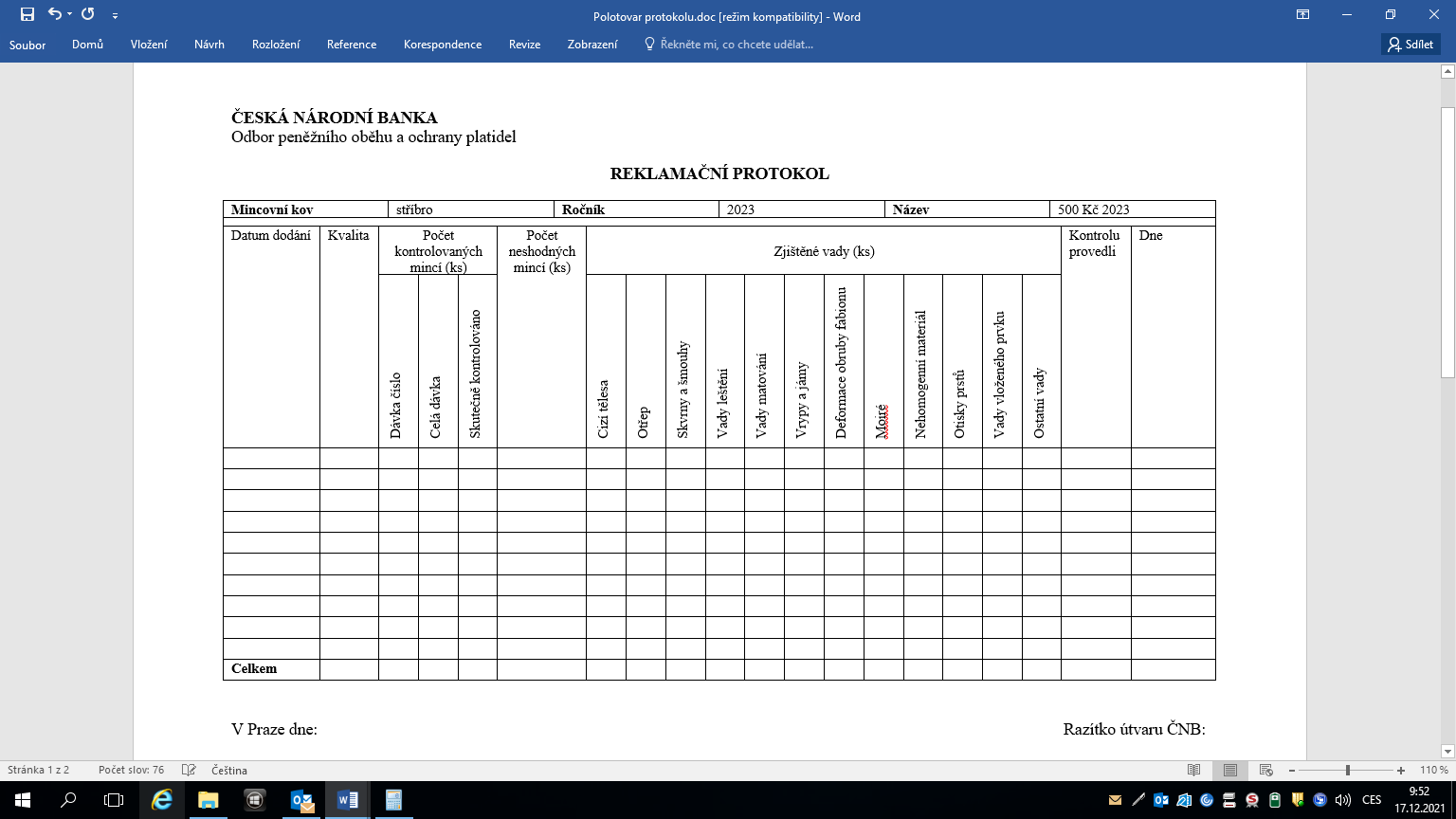 Příloha č. 3Množství stříbra nezbytné pro výrobu střížkůMnožství stříbra nezbytné pro výrobu jednoho střížku činí 25,25 g u PSM nominále 500 Kč.Parametrběžná kvalitašpičková kvalitaDávka990990AQL (%)1,51,5RQL (%)3,53,5Požadovaná α (%)55Požadovaná β (%)88Rozsah výběru n (ks)300300Přejímací číslo Ac (ks)77Počet ks v krabičce3030Počet krabiček v kontejneru6666Počet ks v kontejneru1 9801 980Počet dávek v kontejneru22